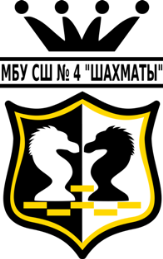 МУНИЦИПАЛЬНОЕ БЮДЖЕТНОЕ УЧРЕЖДЕНИЕ СПОРТИВНАЯ ШКОЛА № 4 «ШАХМАТЫ» городского округа Тольятти445026, РФ, Самарская область, г. Тольятти, ул. Революционная, 11В, тел.: 55-83-02, 55-97-08ИНН/КПП6323069628/632101001Приглашаем юных шахматистов принять участие  в турнире «XIV-ый Кубок  городского округа Тольятти по шахматам среди молодежи» - этапе Кубка России 2021 года по шахматам среди мальчиков и девочек до 9, 11, 13 лет,  юношей и девушек до 15 лет.  Турнир состоится с 21 июня (1 тур, открытие) по 28 июня (9 тур, закрытие) 2021 года на базе МБУ СШ №4 «Шахматы» по адресу: Самарская область, г.о. Тольятти, ул. Революционная, 11 В. Расписание Соревнований:Соревнования этапа Кубка России по шахматам среди мальчиков и девочек, юношей и девушек проводится в следующих возрастных группах:турнир А1 – юноши       2007-2008 г.р.  (до 15 лет)	 				турнир А2 – девушки     2007-2008 г.р.  (до15 лет)турнир В1 – мальчики    2009-2010 г.р. (до 13 лет)		турнир В2 – девочки      2009-2010 г.р. (до 13 лет)турнир С1 – мальчики   2011-2012 г.р. (до 11 лет)		турнир С2 – девочки      2011-2012 г.р. (до 11 лет)турнир Д1 – мальчики   2013-2016 г.р. (до 9 лет)турнир Д2 – девочки      2013-2016 г.р. (до 9 лет)Заявки на участие принимаются до 16 июня 2021 года. Предварительные заявки от иногородних участников, нуждающихся в проживании, подаются на электронную почту tltchess@inbox.ru до 11 июня. Справки по телефону МБУ СШ № 4 «Шахматы»: 8(8482) 55-97-08 (обращаться с 9.00 до 17.00 ч. местного времени), сот. 89278912861 (обращаться с 10-00 ч. до 18-00 ч. местного времени – Кратова Лариса Александровна). Официальный сайт турнира www.ladachess.ruТурнирный взнос участников соревнований составляет 1800 руб. и оплачивается наличными при регистрации или по безналичному расчету. По безналичному расчету оплата  до 11 июня 2021 г. Предусмотрена скидка 50 % для участниц турнира девушек 2007-2008 г.р.РЕКВИЗИТЫ для взносов:Наименование получателя: АНО «ФЕДЕРАЦИЯ ШАХМАТ городского округа Тольятти»  ИНН 6321234964 / КПП 632101001Банковские реквизиты: Р/с 40703810001320002204 в Филиал "Нижегородский" АО "Банк ДОМ.РФ"                     г. Нижний НовгородБИК 042202821 Корреспондентский счет № 30101810300000000821 В квитанции  необходимо указать назначение платежа: «Заявочный взнос за  _____________________ турнир________» (указать ФИО участника, категорию турнира - М-9, Д-9, М-11, Д-11, М-13, Д-13, Ю-15,Д-15).Дополнительная программа:Размещение:Гостиница АМАКS «Юбилейная» по адресу: г. Тольятти, ул. Юбилейная, 6 (3 минуты ходьбы от места проведения соревнования).  Цена проживания со скидкой (через организаторов) составляет при двухместном размещении  600 рублей с человека в сутки,  при одноместном размещении 900 руб. с человека в сутки. Удобства в каждом номере. В шаговой доступности кафе, рестораны, магазины. 3-х разовое питание в ресторане гостиницы от 750 рублей (по желанию).Награждение:Победители в своих возрастных категориях награждаются кубками, медалями, дипломами, денежными призами. Призеры – медалями, дипломами, денежными призами.Тренер, подготовивший победителя в турнире, награждается грамотой и денежным призом. В группе 2013-2016 г.р. - все участники награждаются сертификатами и сувенирами.      									ОргкомитетДатаВремяПрограмма20 июня16-00 до19-00Регистрация участников, работа комиссии по допуску21 июня 10-00 до13-00Регистрация участников, работа комиссии по допуску21 июня 13-30 Техническое совещание, избрание АК21 июня 14-00 Жеребьевка 1 тура21 июня 14-30  Открытие соревнований21 июня 15-001 тур22 июня10-00 2 тур22 июня15-003тур23 июня 10-00 4 тур24 июня10-00 5  тур 25 июня 10-00 6 тур 26 июня10-007 тур27 июня10-008 тур28 июня10-009 тур28 июня15-00Закрытие, награждениеДатаВремяПрограмма20 июняс 12-00 ч.Открытый турнир по быстрым шахматам с обсчетом международного и российского рейтингас 21 по 28 июня  по расписанию основного турнираОткрытый рейтинг-турнир по шахматам с обсчетом международного и российского рейтинга24 июня15.30 – 17.30турнир по мини-футболу25 июня15.30 – 17.00 Экскурсия в «Парковый  комплекс истории техники           им. К.Г. Сахарова» под открытым небом. 26 июняНачало в  15.30Блиц-турнир по шахматам 